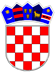 REPUBLIKA HRVATSKAVUKOVARSKO-SRIJEMSKA ŽUPANIJAOPĆINA TOMPOJEVCIOPĆINSKO VIJEĆEKLASA: 320-02/19-01/11URBROJ:2196/07-02-19-1Tompojevci, 25. ožujak 2019.Na temelju članka 35. stavka 1. točke 1. Zakona o lokalnoj i područnoj (regionalnoj) samoupravi (“Narodne novine” RH broj 33/01., 60/01 – vjerodostojno tumačenje , 129/05, 109/07, 125/08, 36/09, 150/11, 144/12 i 19/13 – pročišćeni tekst, 137/15 i 123/17) i članka 28. i 29. Statuta Općine Tompojevci („Službeni vjesnik“ Vukovarsko-srijemske županije br. 05/13, 02/15, 05/16 i 02/18), Općinsko vijeće Općine Tompojevci na 14. sjednici održanoj dana 25.03.2019. godine donijelo je:ZAKLJUČAK O OBVEZI ISHOĐENJA PRETHODNE SUGLASNOSTI OPĆINSKOG VIJEĆA OPĆINE TOMPOJEVCI ZA ZAKLJUČIVANJE ANEKSA UGOVORA O DUGOGODIŠNJEM ZAKUPU I UGOVORA O  PRIVREMENOM KORIŠTENJU POLJOPRIVREDNOG ZEMLJIŠTA U VLASNIŠTVU REPUBLIKE HRVATSKE NA PODRUČJU OPĆINE TOMPOJEVCIČlanak 1.U postupku zaključivanja aneksa ugovora o dugogodišnjem zakupu i ugovora o privremenom korištenju poljoprivrednog zemljišta u vlasništvu Republike Hrvatske na području Općine Tompojevci sukladno članku 41. točka 3. alineja j) Zakona o poljoprivrednom zemljištu  (Narodne novine“ br. 20/18 i 115/18), Općinski načelnik je obavezan ishoditi prethodnu suglasnost Općinskog vijeća za zaključivanje aneksa ugovora.Članak 2.Ovaj Zaključak stupa na snagu danom donošenje i  objavit će se u „Službenom vjesniku“ Vukovarsko-srijemske županije.OBRAZLOŽENJEČlankom 41. točkom 3. alineja j) Zakona o poljoprivrednom zemljištu predviđena je mogućnost  da se prava i obveze zakupnika koji je pravna osoba mogu prenijeti iz ugovora o zakupu, uz suglasnost Ministarstva, do isteka roka na koji je ugovor sklopljen, na osobu koja je u postupku nesolventnosti stekla cjelokupnu imovinu zakupnika namijenjenu poljoprivrednoj proizvodnji. Budući da se na sklapanje navedenog aneksa odgovarajuće primjenjuje članak 38. Zakona o poljoprivrednom zemljištu koji kaže da na temelju odluke o izboru najpovoljnije ponude na javnom natječaju za zakup, općinski načelnik odnosno gradonačelnik u ime Republike Hrvatske i podnositelj ponude sklapaju ugovor o zakupu u pisanom obliku, a da temeljem članka 31. istog zakona Odluku o izboru najpovoljnije ponude za zakup donosi općinsko ili gradsko vijeće odnosno Gradska skupština Grada Zagreba, na čijem se području zemljište nalazi predlažemo donošenje predloženog zaključka.								                   Predsjednik Općinskog vijeća									Dubravko Martić